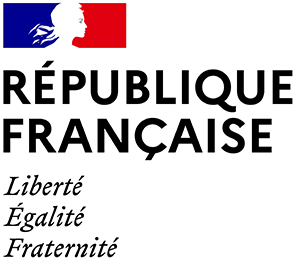 Session 2023-2024(se reporter au règlement de l’opération)IMPORTANT : ce dossier doit être :Renseigné informatiquement par l’équipe éducative (pour une question de lisibilité, merci de ne pas envoyer de document manuscrit) puis transmis avec le projet au chef d’établissement.Ces derniers doivent le compléter, le signer, et le transmettre accompagné du projet à Isabelle Amiot, référente académique « Mémoire et Citoyenneté » - histoire-geographie@ac-noumea.nc, le vendredi 31 mai 2024 au plus tard pour la Nouvelle-Calédonie, (précisant sur l’envoi « Concours Clemenceau ») en vue du jury territorial.1 – PRESENTATION DE LA STRUCTURE PORTEUSE DU PROJETAcadémie :      			Département :      Identité de l’établissement :Nom :      Nature juridique :      Coordonnées de l’établissement :Adresse postale :      Commune :      Téléphone :      		Adresse électronique :      Identité du chef d’établissement :Civilité :           Nom :      			Prénom :      Téléphone :      		Adresse électronique :      2 – PRESENTATION DU PROJETIntitulé du projet :      Nombre total de participants au projet : Equipe éducative :      				élèves :      Equipe éducative responsable du projet :	Civilité	       Prénom		Nom			Qualité1-	     	                                                                        2-	                                                                               3-	                                                                               4-	                                                                               5-	                                                                               Niveau des élèves :	Niveau (case à cocher) :             4ème          3ème Le projet a-t-il été mené avec un partenaire extérieur ? (Collectivité publique, association, entreprise…)Si oui, précisez le(s)quel(s) :      Description générale du projet :      Objectifs pédagogiques :      Démarche pédagogique :      Descriptif de la séquence pédagogique :      Evaluation (quels critères ont été utilisés ?) :      Bilan du projet réalisé (du point de vue pédagogique et éducatif) :      Pièces jointes au dossier :Nombre de pièces jointes :      Nature des pièces jointes : 1 :      					2 :      3 :      					4 :      5 :      					6 :      7 :      					8 :      9 :      			        	          10 :       Partie réservée au chef d’établissement   Civilité :            Nom :                        Prénom :          Adresse postale :          Téléphone :      		Adresse électronique :         Avis (argumenté) sur le projet :          Date :          Signature (manuscrite) :    Nota Bene :    Cet avis est un élément d’appréciation important pour les jurys.					Vous trouverez plus d’informations concernant le concours sur le site éduscol :	https://eduscol.education.fr/1556/concours-clemenceau ministère de l’éducation nationale et DE LA jeunesse                   Ministère de l’intérieur et des                                        OUTRE-MER